Head of Household Information:Last Name                           First Name                 Middle Initial                   Social Security #          Date of BirthStreet Address 	                                        City	State                    ZipMailing Address	                                         City                               State                    ZipPlease check appropriate box:     Single     Married     Common Law     Separated     Divorced       Widowed  Home Phone:	                                     Work Phone: Employer Information:Employer Name                 	Employer Address                                                           City                                 State                     ZipPlease Indicate ALL people living in the household, including applicant. Indicate who you are claiming on your tax return: (Use additional sheet of paper if needed)Are the Services related to a workers’ compensation or motor vehicle accident claim?       Yes         NoIs anyone in your household: (Check all that apply)    Pregnant	                                                   Who?    A Victim of a crime than caused injury	Who?     Disabled	Who?     Not a U.S. Citizen	Who?  If LPR (Lawful Permanent Resident) how many years?            Immigration status:  Do you have or plan to file a personal injury claim       Yes      No      to compensate for injuries received? Have you applied for Medicaid?                   Yes                        No	Date Applied:                                      Date Denied: 	Monthly Household Income Information:Monthly Household Expense Information:If you have no monthly income, please attach an explanation of how you are meeting your monthly expenses.This section needs filled out In case of an overnight stay at the Hospital.I am applying for financial assistance with Kearny County Hospital. I understand that it is the expectation of Kearny County Hospital that patients use all of their available financial resources to pay their medical bills before financial assistance will be considered or granted. The information I have provided in this Application and supporting documents are true and complete. By signing this form, I agree to allow Kearny County Hospital to verify my employment for the purpose of determining eligibility for financial assistance. I understand that Kearny County Hospital may require more specific proof of any information on this FAA and supporting documents will be provide upon request. If any information in this FAA and supporting documents is found to be false, misleading, or incomplete, my application for assistance will be denied. Kearny County Hospital reserves the right to re-evaluate and/or reverse any charitable service designation material information is not disclosed, or information was misrepresented or deliberately withheld, or if I (or my heirs)make demand for a file a civil action against a third party for personal injuries or damages )including medical charges/expenses). I understand and agree that any financial assistance granted by Kearny County Hospital may not be used by me or my legal representatives in any negotiations, settlements or lawsuit for the purpose of enhancing an award of monetary damages. Should this occur, I agree that Kearny County Hospital has the right to reverse any charitable service designation and pursue full charges. The undersigned agrees that nay hospital that rendered medical services to the patient named above may file and maintain a hospital lien before or after financial assistance is granted on all potential recovery sources. Applicant’s Signature	             	   Date Co-Applicant’s Signature                   	    DateA Financial Counselor is available Monday through Friday 8:30am to 4:30pm. For assistance please call (620)355-7112 ext. 1541. * Se Habla Español.	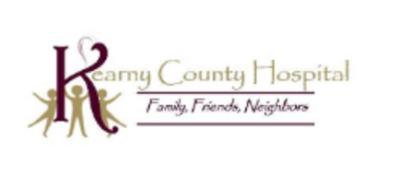 NameRelationship to PatientDate of BirthSocial Security NumberTax Dependent (Y/N)1.Self2.3.45.6.PatientSpouse/Co-ApplicantGross Income (before deductions)Self-Employment IncomeUnemploymentSocial Security/SSI (please specify):Retirement (Pension, Annuity)Alimony or Child supportInterest and Dividends from Investment AccountsReal Estate Rental IncomeOther IncomeTotal Income$$Total House Hold Income$TotalTotalMortgage/RentGroceriesElectricityCar Payment ($)Household GasDay CareWater/SewerChild Support/ AlimonyPhone/ Cell PhoneStudent LoansCable/ InternetMedical ExpensesTotal Household Expense$AssetsPersonal ItemsEstimated ValueCash or Cash EquivalentCash or Cash EquivalentEstimated ValueInvestmentsEstimated ValueHomeChecking AccountChecking AccountRetirement accountVehicleSavings AccountSavings AccountMutual fundsVehicleCertificates of DepositCertificates of DepositFarm or BusinessFurniture & EquipmentLife Insurance (cash value)Life Insurance (cash value)Second Home or PropertyOtherOtherOtherAssets Total$$Liquid Assets Total$$LiabilitiesLoan BalancesEstimated DebtMonthly PaymentMortgage loanHome equity loanCar loansReal estate loansStudent loansOther loansOther Outstanding DebtLiabilities Total $